EL PRÓXIMO DÍA 27 DE NOVIEMBRE, MIERCOLES, NO SE PASARÁ LA CONSULTA MÉDICA DE LA DRA. NANCY IMBACHI (Villadepalos)Le podemos atender:En el consultorio de Posada, en horario de 9 a 12 h, con nº de teléfono 987-420498En el consultorio de Carracedelo, en horario de 12 a14, con nº de teléfono 987-562556LAMENTAMOS LAS MOLESTIAS OCASIONADAS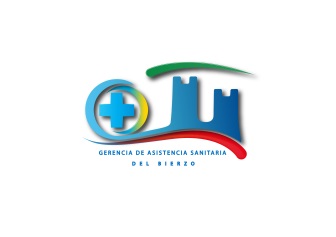 GERENCIA DE ASISTENCIA SANITARIA DEL BIERZO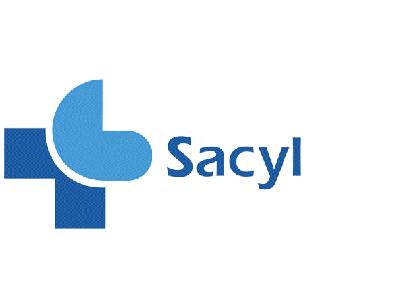 